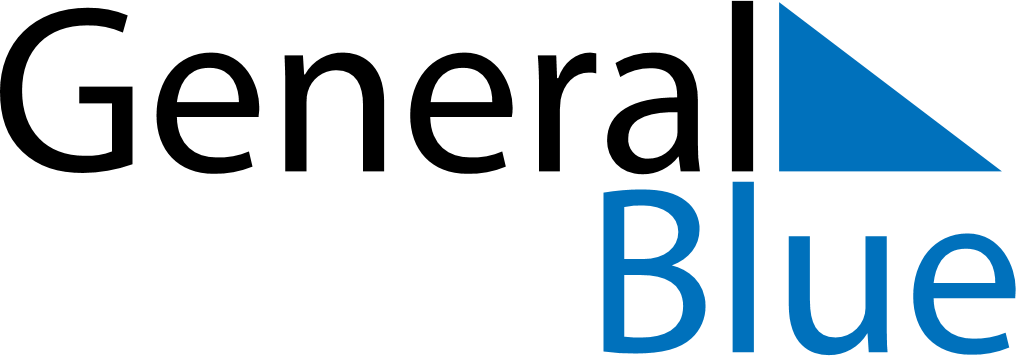 August 2019August 2019August 2019August 2019BruneiBruneiBruneiSundayMondayTuesdayWednesdayThursdayFridayFridaySaturday12234567899101112131415161617Feast of the Sacrifice (Eid al-Adha)18192021222323242526272829303031Islamic New Year